　　　　　　　　　　　　　　　　　　　　　　　　　　　平成29年１０月３１日療育関係者各位北海道感覚統合研究会会長　片岡　裕之皆様におかれましては、日頃より北海道感覚統合研究会の活動にご理解・ご協力を賜り、誠に感謝申し上げます。　さて、当研究会平成2９年度研修会『感覚プロファイルを学ぼう』の開催が下記のとおり決定しましたので、お知らせいたします。『感覚プロファイル』は、自閉症スペクトラム症を中心とする発達障害の人たちの感覚特性を客観的に把握するための尺度です。これまでは、聴覚・触覚・味覚・嗅覚等、感覚の問題を客観的に把握することは難しいとされてきました。しかし、最新の診断基準（ＤＳＭ－５）において、新たに感覚異常が加えられ、そうした感覚異常を客観的に把握できるようにすることの必要性が明確になってきました。今回、長崎大学の岩永先生をおよびし、『感覚プロファイル』について学ぶ機会を企画しました。また、1日目終了後、先生を囲んでの懇親会を予定しております。北海道での貴重な開催となります。皆様、参加ご検討いただきますようよろしくお願いいたします。記日　程　　　平成30年1月13日（土）9時30分～17時（受付9時～）                           14日（日）9時30分～12時30分テーマ　　　『感覚プロファイルを学ぼう』内　容　　　　感覚プロファイルの概要、臨床応用への期待、演習講　師　　　　岩永　竜一郎　先生　　　　　　　（長崎大学大学院医歯薬総合研究科教授　作業療法士）会　場　　　札幌市子ども発達支援総合センターちくたく　講堂〒062-0934札幌市豊平区平岸4条18丁目１－２１定　員　　　８０名（申込先着順）参加費　　　当会会員4000円　非会員　6000円　　※資料代含む懇親会　　　1月13日（土）参加費4500円（札幌駅周辺、20名限定。先着順。）申込方法　　Ｅメールのみでのお申込みとさせていただきます。件名を「感覚プロファイル申込み」とし、下記を明記しお申込みください。名前②所属③連絡先（メール）④当会会員・非会員の別⑤職種⑥ 懇親会の出席希望申込期間　　１１月２７日（月）～1２月８日（金）必着※期間外の申し込みはできません。受講決定　受講決定は基本的にお申込着順とさせていただきます。申込後に受講決定を事務局からメール連絡させていただきますので、事務局メールから受信が可能なメールをご利用ください。※定員に達した場合、申込期間中でもご参加いただけない場合があります。ご了承ください。支　払　　参加費と懇親会費は、事務局からの連絡にあります郵便振替口座に、平成29年12月２０日（水）までにお振込みください（振込手数料はご負担ください）。キャンセル受講決定後参加をキャンセルされる場合は、平成30年1月1２日（金）午後13:00までにお知らせください。振込手数料を除いた金額を後日返金いたします。以降のキャンセル、当日キャンセル（無断欠席含む）は、参加費・懇親会費ともに返金できませんので、ご了承ください。注意事項　※天候、天災、紛争、講師の急病等のやむをえない事情により研修会を中止することがあります。中止の連絡は参加者に対してメールでお知らせします。中止の場合、参加費は振込み手数料を差し引いた全額をご返金させていただきますが、これに伴い発生した交通・宿泊費（キャンセル料）等は各自でご負担頂くことになります。※非会員の方で入会希望がございましたら、11月20日（月）までに事務局までご連絡いただきますようお願いいたします。会員参加とさせていただきます。以降は、非会員扱いとさせていただきます。※その他お問い合わせにつきましては、メールでお願いいたします。北海道感覚統合研究会事務局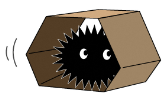 （江別市錦町14-87子ども発達支援センター内）　　　　　　　　　申込・お問い合わせメールアドレス　　　　　　　　　sihokkaido2004@gmail.com